DOING BUSINESS WITH THE AGENCIES OF THE EUROPEAN UNIONTurin, January 30th 2024PARTICIPATING EU AGENCIESParticipating agency/ bodyLocationSectorBrief descriptionCEDEFOPCEDEFOP | European Centre for the Development of Vocational Training (europa.eu)Thessaloniki, GreeceEmploymentSupport the promotion, development and implementation of the Union policy in the field of vocational education and training (VET) as well as skills and qualifications policies by working together with the Commission, Member States and social partners. To this end, enhance and disseminate knowledge, provide evidence and services for policy-making, including research-based conclusions, and facilitate knowledge sharing among and between Union and national actors.CEBCEB: the social development bank in Europe | CEB (coebank.org)Paris, FranceDevelopment bankThe Council of Europe Development Bank (CEB) is a multilateral development bank with an exclusively social mandate.ECDCEuropean Centre for Disease Prevention and ControlStockholm, SwedenHealthECDC collects, analyses and shares data on more than 50 infectious disease topics such as COVID-19, influenza, HIV/AIDS, hepatitis, measles, tuberculosis, antimicrobial resistance and vaccination. ECDC experts assess risks to Europe and provide guidance to help countries prevent and respond to outbreaks and public health threats.EEAEuropean Environment AgencyCopenhagen, DenmarkEnvironmentThe EEA is an agency of the European Union, whose task is to provide sound, independent information on the environment. The EEA aims to support sustainable development by helping to achieve significant and measurable improvement in Europe's environment, through the provision of timely, targeted, relevant and reliable information to policy-making agents and the public. The European environment information and observation network (Eionet) is a partnership network of the EEA and its member and cooperating countries. Through Eionet, the EEA brings together environmental information from individual countries concentrating on the delivery of timely, nationally validated, high-quality data. This knowledge is made widely available through the EEA website and forms the basis of both thematic and integrated environmental assessments. This information serves to support environmental management processes, environmental policymaking and assessment, as well as citizen participation.EFCAEuropean Fisheries Control AgencyVigo, SpainMaritimeThe European Fisheries Control Agency was set up by the European Council (Regulation (EU) 2019/473 of the European Parliament and of the Council of 19 March 2019). Its mission is to promote the highest common standards for control, inspection and surveillance under the Common Fisheries Policy and in cooperation with the European Border and Coast Guard Agency and the European Maritime Safety Agency, each within its mandate, supports the national authorities carrying out coast guard functions. EFSAEuropean Food Safety AuthorityParma, ItalyHealthSafety in the food chain from farm to fork is at EFSA’s core. We contribute to protecting human life and health, taking account of animal health and welfare, plant health and the environment. We deliver independent and transparent scientific advice to policy makers, through cooperation with our partners, and in an open dialogue with society. EIOPAEuropean Insurance and Occupational Pensions AuthorityFrankfurt, GermanyFinanceThe main goals of EIOPA are:To improve consumer protection and rebuild trust in the financial systemTo ensure strong, effective and consistent regulation and supervision, taking account of the interests of all member states and the different nature of financial institutionsTo bring about more harmonised and consistent application of the rules for financial institutions and markets across the EUTo strengthen the oversight of cross-border groupsTo promote coordinated supervisory responses from the EU. EMAEuropean Medicines AgencyAmsterdam, The NetherlandsHealthThe mission of the European Medicines Agency (EMA) is to foster scientific excellence in the evaluation and supervision of medicines, for the benefit of public and animal health in the European Union (EU).ETFEuropean Training FoundationTurin, ItalyEmploymentThe European Training Foundation (ETF) is the European Union Agency that supports countries outside the EU in improving their human capital development, in the context of European Union (EU) external relations policies. Currently the ETF cooperates at country and regional level with the countries of the EU Neighbourhood and Enlargement regions, and in Central Asia, as well as contributing to the EU external policies and programmes at Pan-African level. The ETF contributes to the development of human capital by providing advice and support to the countries themselves and to the EU Delegations on the reform of education, training and employment policies and systems. This contributes to social wellbeing, stability and prosperity in the countries surrounding the European Union.EU-OSHA
European Agency for Safety and Health at WorkBilbao, SpainEmploymentThe European Agency for Safety and Health at Work (EU-OSHA) is the primary European information source for occupational safety and health (OSH). Created in 1996 and located in Spain, EU-OSHA is responsible for the collection, analysis and dissemination of relevant safety and health information for researchers, safety and health professionals, policy makers, employers and workers.EUROJUSTEuropean Union Agency for Criminal Justice CooperationThe Hague, NetherlandsJusticeEurojust, the European Union Agency for Criminal Justice Cooperation, is a unique hub based in The Hague, the Netherlands, where national judicial authorities work closely together to fight serious organised cross-border crime. The role of Eurojust is to help make Europe a safer place by coordinating the work of national authorities – from the EU Member States as well as third States – in investigating and prosecuting transnational crime.F4EFusion for Energy - Bringing the power of the sun to Earth (europa.eu)Barcelona, SpainResearch and TechnologyThe F4E Joint Undertaking was created in order to: i) provide Europe's contribution to ITER, to demonstrate fusion as a viable and sustainable source of energy; ii) support fusion research and development initiatives; and iii) contribute towards the construction of demonstration fusion reactors. HaDEAEuropean Health and Digital Executive Agency (europa.eu)Brussels, BelgiumHealth and DigitalHaDEA, the Health and Digital Executive Agency, implements EU programmes on behalf of its parent EC DGs, having for aim to strength Europe in the domains of health, food safety, digital technologies and networks, industrial capacities, and space. 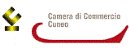 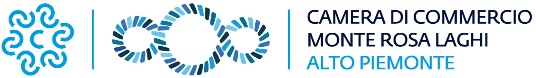 